CURRICULUM VITAEDEEPTHI	DEEPTHI.368635@2freemail.com 							───────────────────────────────────────────────────Career objective: To secure a challenging position where I can effectively contribute my skills as professional, possessing technical skills.Professional qualification:M. Pharmacy in Medicinal Chemistry with an aggregate of 87%, pursuing my Ph.DExperience:Worked as Asst. Professor in Sri Indu Institute of pharmacy ,Hyd. in department of Medicinal Chemistry having an teaching experience of 7 years.Academic percentage:PROJECTS:M. Pharm Project:“APPLICATIONS OF ALKYNES IN THE SYNTHESIS OF BIOACTIVE COMPOUNDS” in - INDIAN INSTITUTE OF CHEMICAL TECHNOLOGY(IICT)Application of alkynes towards synthesis of bioactive compounds like Cladospolide-C and 1, 2, 3 –triazoles.B. Pharm Project: Industrial training:Undergone 6 months Industrial training in “SUVEN LIFE SCIENCES PVT LTD”.Have hands on experience in handling Instruments like Colorimeter, UV - Visible Spectrophotometer, Flourimeter, HPLC, IR – Spectrophotometer etc..PUBLICATIONSDevelopment and validation of HPLC-UV method for the estimation of Zidovudine in human plasma, Scientific journal of pharmacy,1(1),2011,19-23.Analgesic activity of aqueous and alcoholic root extracts of shoots of dendrophthoe falcata, Int .J.Res.phytochem.pharmacol.,3(1),54-56.Isolation methylation and comparision of different extracts of curcuma longa with synthetic drugs pharmanest. International journal of advances in pharmaceutical sciences 3(6),nov 2012 ,418-422.4-chloro 6-methoxy-2-styryl quinoline,its synthesis and anti bacterial activity.International journal of allied medical sciences and clinical research.vol-4 ,issue-1,jan-mar 2016.151-154.Antibacterial activity of ethanolic leaf extract of Kalanchoe pinnata and its application in the treatment of abscess caused by staphylococcus aureus. International journal of allied medical sciences and clinical research.vol-3 ,issue-4,Oct-Dec 2015.CONFERENCE ATTENDED AND PRESENTATIONSAttended NATIONAL CONFERENCE “RIPE-2012” held at JNTUH.Attended NATIONAL CONFERENCE “RIPE-2014” held at JNTUH.Attended and presented a poster on Antibacterial activity of ethanolic leaf extract of Kalanchoe pinnata and its application in the treatment of abscess caused by staphylococcus aureus in NATIONAL CONFERENCE “RIPE-2016” held at JNTUH, HYDERABAD.ACHIEVEMENTSQualified and registered as an PhD scholar in JNTUK, Kakinada 2014. Awarded publication certificate from International journal of allied medical sciences and clinical research (IJAMSCR) PROJECTS HANDLEDSynthesis and bioassay of combination of aspirin and sulpha drugs.Comparision of antimicrobial activity among five marketed drugs,synthesis and comparision of activity of isoniazid with marketed drug.Synthesis and antibactereial activity of piperine.Comparision of antibacterial activity of natural and synthesized cinnamaldehyde.Synthesis and biological activity of zingerone.Isolation, methylation, biological activity of curcumin and comparision with traditional synthetic drug.Synthesis of 1-benzyl,4-phenyl,1-H,6-H-1,2,3-triazole and its antifungal activity against aspergillus species.Antibacterial activity of ethanolic leaf extract of Kalanchoe pinnata and its application in the treatment of abscess caused by staphylococcus aureus.Synthesis of piperine and its derivatives  and evaluation. Synthesis and antimicrobial evaluation of some novel schiff’s and mannich bases of quinoline.4-chloro 6-methoxy-2-styryl quinoline,its synthesis and anti bacterial activity.Catalyst free synthesis of 2,3-diphenyl quinoxaline and its antibacterial activity.Synthesis anti bacterial and anti fungal activity of curcumin and its derivatives.Synthesis of cinnamaldehyde, its derivatives and their activity.Declaration:I positively assure that all the information given above are true and correct to the best of my knowledge, I assure hard work with determination and services through commitment are my strong abilities with which I want to Associate with your esteemed Organization.YearCourseBoardInstitutionPercentage2007-09M.PharmJNTUBharat Institute Of Science And Technology87%2003-07B.PharmO.UGokaraju Ranga Raju College Of Pharmacy.70%2000-02XIIB.I.ESri Chaitanya Jr Kalasala70.7%1999-2000XSSCLoyola Model High School71%2014PhDJNTU KakinadaPursuing----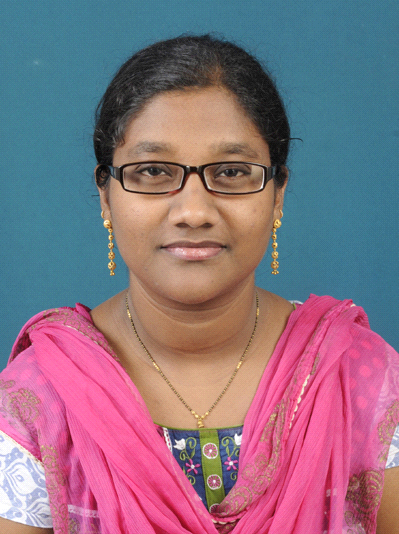 